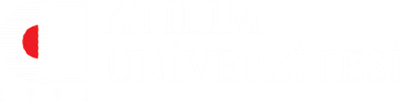 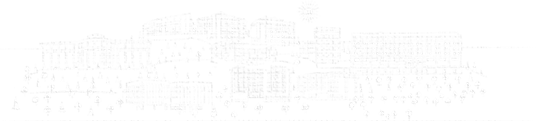 MEDICAL SCHOOLYEAR VI INTERNSHIP REPORTPhotographName- Surname : Student ID :Academic YearATILIM MEDICAL SCHOOL INTERNSHIP PLASTIC RECONSTRUCTIVE AESTHETIC SURGERY ROTATIONPATIENTS FOLLOWED BY THE INTERN DOCTOR UNDER THE PRIMARY PATIENT RESPONSIBILITYATTENDANCE 1st monthNumber of the shifts keptASSESSMENTSONUÇ:Yukarıda genel değerlendirilmesi özetlenen Dönem VI intörn öğrencisi ID ……….. olan    …………………………………………..nin bölümümüzde yapmış olduğu çalışmaları  Atılım Üniversitesi Tıp Fakültesi/Fakültemiz Eğitim ve Öğretim Yönergesininin ilgili maddesine göre değerlendirilerek stajın sonunda öğrenci YETERLİ-YETERSİZ bulunmuştur. Geçme Notu (Rakamla)……………………………………… yazı ile ………………………………………….dir.RESULT:The studies of the Year VI intern, ………………………………………………………………………… with ID number ………………………… were evaluated according to the relevant article of Atılım University Medical Scool Education and Training Regulations, and at the end of the internship, the student was found to be SUFFICIENT or INSUFFICIENT. Passing Mark (in Numbers) is……………………………………… in words……………………………………………….ANABILIM DALI BAŞKANI İMZADEKAN ONAYI/DEAN APPROVALCourse LanguageEnglish/TurkishCourse TypeElectiveCourse duration1 monthLearning and Teaching StrategiesCase discussion, Medical Skills/Practice, ObservationCourse CoordinatorAssit. Prof. Dr. Muharrem DEMIROGULLARICourse Objectives:Being able to manage common diseases or problems related to the field of Plastic Reconstructive and Aesthetics at the primary health care level with the knowledge, skills and attitudes acquired in the pre-clinical and clinical periods; to provide the competencies of making preliminary diagnosis or diagnosis, treating common diseases or problems or making appropriate referrals, monitoring and applying protective measures by making first aid in emergency situations.Couse Learning Outcomes:The students who have succeeded in this course;
By performing an effective communication, takes the general and problem oriented anamnesis of patients and performs systemic physical examination.Performs examinations that are important for the plastic surgery patient group ( such as hand examination, acute and chronic wound evaluation). Makes differential diagnosis by evaluating the findings of anamnesis and physical examination together with the results of the laboratory or imaging examinations and makes preliminary diagnosis or diagnosis.Plans the treatment according to diagnosis of the disease, makes the treatment that can be applied at primary level and refers the patient in an appropriate manner.Recognizes emergency surgical conditions/diseases, evaluates the patient and performs the required first intervention and refers the patient appropriately.Performs basic medical procedures such as abscess drainage and wound care, suturing.Improves professional knowledge and skills by following updated topics related to medicine, renewed and changed diagnosis and treatment approaches.Keeps the written and electronic medical records appropriately, and makes necessary reports and notifications at the primary level.Acts in accordance with ethical values in the communication with patients, relatives, colleagues and other healthcare professionals.Knows the health system and its legislation.  Defines referral indications for further examination and treatment in patients and explains the principles of referral to appropriate centers under appropriate conditions. In order to develop their competencies in line with their learning areas, they identify areas of interest and need and adopt lifelong formal, widespread and continuous learning as a principle.Course Content:It covers the principles of symptoms and signs, diagnosis and treatment of basic diseases, including the learning objectives specified in the National Core Education Program in the field of Plastic Reconstructive Aesthetic Surgery. Wounds and their types; flaps and grafts; burns; pressure sores; skin cancers; cleft lip and palate; suturing and removal practice; minimally invasive aesthetic procedures; maxillofacial trauma; hand injuries and examination; practice in clinic, outpatient clinic and operating room. Suggested Resources Oxford Textbook of Plastic and Reconstructive Surgery, 2024GENEL YETKİNLİKLER/ GENERAL COMPETENCIESGENEL YETKİNLİKLER/ GENERAL COMPETENCIESGENEL YETKİNLİKLER/ GENERAL COMPETENCIESGENEL YETKİNLİKLER/ GENERAL COMPETENCIESGENEL YETKİNLİKLER/ GENERAL COMPETENCIESGENEL YETKİNLİKLER/ GENERAL COMPETENCIESGENEL YETKİNLİKLER/ GENERAL COMPETENCIESİŞLEM/PROCEDUREÖĞRENME DÜZEYİ/LEARNİNG LEVELUYGULAMA SAYISI/APPLICATION NUMBERTİPİ/TYPETARİH/DATEONAYLAYAN/APPROVED BYHastayı aydınlatma ve onam alma/ Informing the patient and obtaining consent 4U/PHastadan öykü alma/ Obtaining history from patients4U/PFizik muayene/ Physical examination 4U/PGenel durum ve vital bulguların değerlendirilmesi / Assessment of general status and vital signs4U/PÖn tanı  oluşturabilme, tanılara varabilme /Being able to make preliminary diagnosis to reach diagnoses4U/PHasta dosyası hazırlama/Preparingpatient’s medical file 4U/PTanı için gereken temel laboratuvar tetkiklerini uygun sırayla isteme, sonuçları değerlendirebilme/ Requesting basic laboratory tests required for diagnosis in the appropriate order, evaluating the results 4U/PAkılcı ilaç kullanımı ilkelerini uygulayabilme / Being able to apply rational drug use principles4G/OOlgu sunma/ Presenting a case4U/PEpikriz yazabilme/ Being able to write an epicrisis4U/PReçete yazabilme/ Being able to write a prescription4U/PGüncel mevzuata uygun sağlık raporlarını hazırlayabilme/ Being able to prepare medical reports in accordance with current legislation3G/OHasta-hekim, hekim-hekim ilişkileri konusunda bilgi ve beceri kazanma / Gaining knowledge and skills in patient-physician, physician-physician relationships4U/PBilimsel yaklaşımı bilme, araştırmacı kişilik kazanma/ Knowing the scientific approach, gaining an investigative personality3G/OEkip çalışması yapabilme etik kurallara uyma/ Being able to work in teams and complying with ethical rules4U/PGüncel literatür bilgisine ulaşabilme ve eleştirel gözle okuyabilme/ Being able to access current literature and read it critically3U/PKlinik karar verme sürecinde, kanıta dayalı tıp ilkelerini uygulayabilme/ Being able to apply evidence-based medical principles in clinical decision making3U/PDekontaminasyon, dezenfeksiyon, sterilizasyon, antisepsi sağlayabilme/Being able to provide decontamination, disinfection, sterilization, antisepsis4U/PSağlık hizmeti ilişkili enfeksiyonları engelleyici önlemleri alabilme/ Being able to take measures to prevent healthcare-associated infections3U/PPRATİK BECERİLER/PRACTICAL SKILLSPRATİK BECERİLER/PRACTICAL SKILLSPRATİK BECERİLER/PRACTICAL SKILLSPRATİK BECERİLER/PRACTICAL SKILLSPRATİK BECERİLER/PRACTICAL SKILLSPRATİK BECERİLER/PRACTICAL SKILLSİŞLEM/PROCEDUREÖĞRENME DÜZEYİ/LEARNING LEVELUYGULAMA SAYISI/APPLICATION NUMBERTİPİ/TYPETARİH/DATEONAYLAYAN/APPROVED BYDirekt radyografileri değerlendirebilme / Being able to evaluate direct radiographs3U/PDeri-yumuşak doku apsesi açabilme/ Being able to drain skin-soft tissue abscess4U/PYara bakımı ve pansuman/Wound care and dressing3U/PDamar yolu açabilme/ Being able to open vascular access4U/PAkılcı laboratuvar ve görüntüleme inceleme istemi yapabilme / Being able to request rational laboratory and imaging examinations4U/PLaboratuvar inceleme için istek formunu doldurabilme / Being able y to complete the request form for laboratory examination4U/PLaboratuvar örneğini uygun koşullarda alabilme ve laboratuvara ulaştırabilme / Properly taking the laboratory sample and reaching the laboratory4U/PLaboratuvar sonuçlarını yorumlayabilme/ Being able to interpret laboratory results4U/PReçete düzenleyebilme/ Being able to write prescriptions 4U/PEl yıkama/Medical handwashing4U/PHastadan biyolojik örnek alabilme / Being able to obtain biological sample from the patient3G/OBandaj, turnike uygulayabilme/ Being able to apply bandage, tourniquet4U/PAmeliyata steril girme ve izlem/ Sterile entry into surgery and follow-up4U/PYüzeyel sütür atabilme ve alabilme/ Being able to place and take superficial sutures4U/PDış kanamayı durduracak/sınırlayacak önlemleri alabilme / Being able to take measures to stop/limit external bleeding3U/PTravma sonrası kopan uzvun uygun olarak taşınmasını sağlayabilme/ Being able to ensure appropriate transportation of the amputated limb after trauma3G/OU: Uygulama Yapmalı /P: Must PracticeG: Gözlem Yapmalı/O: G: Must Observe
  U: Uygulama Yapmalı /P: Must PracticeG: Gözlem Yapmalı/O: G: Must Observe
  U: Uygulama Yapmalı /P: Must PracticeG: Gözlem Yapmalı/O: G: Must Observe
  U: Uygulama Yapmalı /P: Must PracticeG: Gözlem Yapmalı/O: G: Must Observe
  U: Uygulama Yapmalı /P: Must PracticeG: Gözlem Yapmalı/O: G: Must Observe
  U: Uygulama Yapmalı /P: Must PracticeG: Gözlem Yapmalı/O: G: Must Observe
  PATIENT NAME-SURNAMEProtocol noDIAGNOSISAPPROVALSIGNATUREDayMorningAfternoonSignature of responsible12345678910111213141516171819202122232425262728293031Very goodGoodFairInsufficient1.General Medical Background2. Duty Responsibility3. Approach to the Patient4. Psycho-social Statea- Responsibility to himself/ herselfb- Attitudes towards the Patientc- Attitudes towards the seniorsd- Attitudes towards the colleagues/friendse- Attitudes towards the staff5. Attendance6. Case presentation7. Seminars/Educational meetingsOnay Tarihi /Approval date……../……../202…. Öğretim Üyesi /Faculty memberÖğretim Üyesi /Faculty memberİmza /Sıgnatureİmza /Sıgnature